CARRICULAM VITAEClick here to Buy CV Contact:http://www.gulfjobseeker.com/employer/cvdatabaseservice.phpSREEJITH Sreejith-399065@2freemail.com Whaysapp no: +971504753686 CAREER OBJECTIVE In search of challenging in a competitive environment where my knowledge and professional skills coupled with hard and be utilized to yield the optimum benefits to the organization and personal growth. EDUCATIONAL QUALIFICATIONS S L CS. K.H.S. Mattathur Board of Public Examination , KeralaSKILLSToyota TechnicianStep – 1, Step – 2WORK EXPERIENCE3 Years Experience  in Mumbai3 Years Experience as auto Denter in Kerala ( SABARI AUTO MOBAILS)2 and half Years Experince as a Auto Denter in Toyota dealership in Kuwait ( Mohamed Nazer Al Sayer & Sons )3 Years worked as a Auto Denter in Toyota dealership in Kerala ( NIPPON TOYOTA)2 and half Years Experince as a Auto Denter in Toyota dealership in Saudi ( ABDUL LATIF JAMEEL CO.LTD )PERSONAL DETAILSDate of Birth			:	20/11/1987Nationality				:	IndianGender				:	MaleMarital Status			:	MarriedReligion				:	Hindu            Languages Known                        :	English, Hindi. Malayalam, Tamil ,   							 ArabicDECLARATION:               I solely declare that all the information mentioned above is correct and true to the best of my knowledge. Place  : Date: SREEJITH SREEDHARAN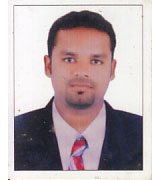 